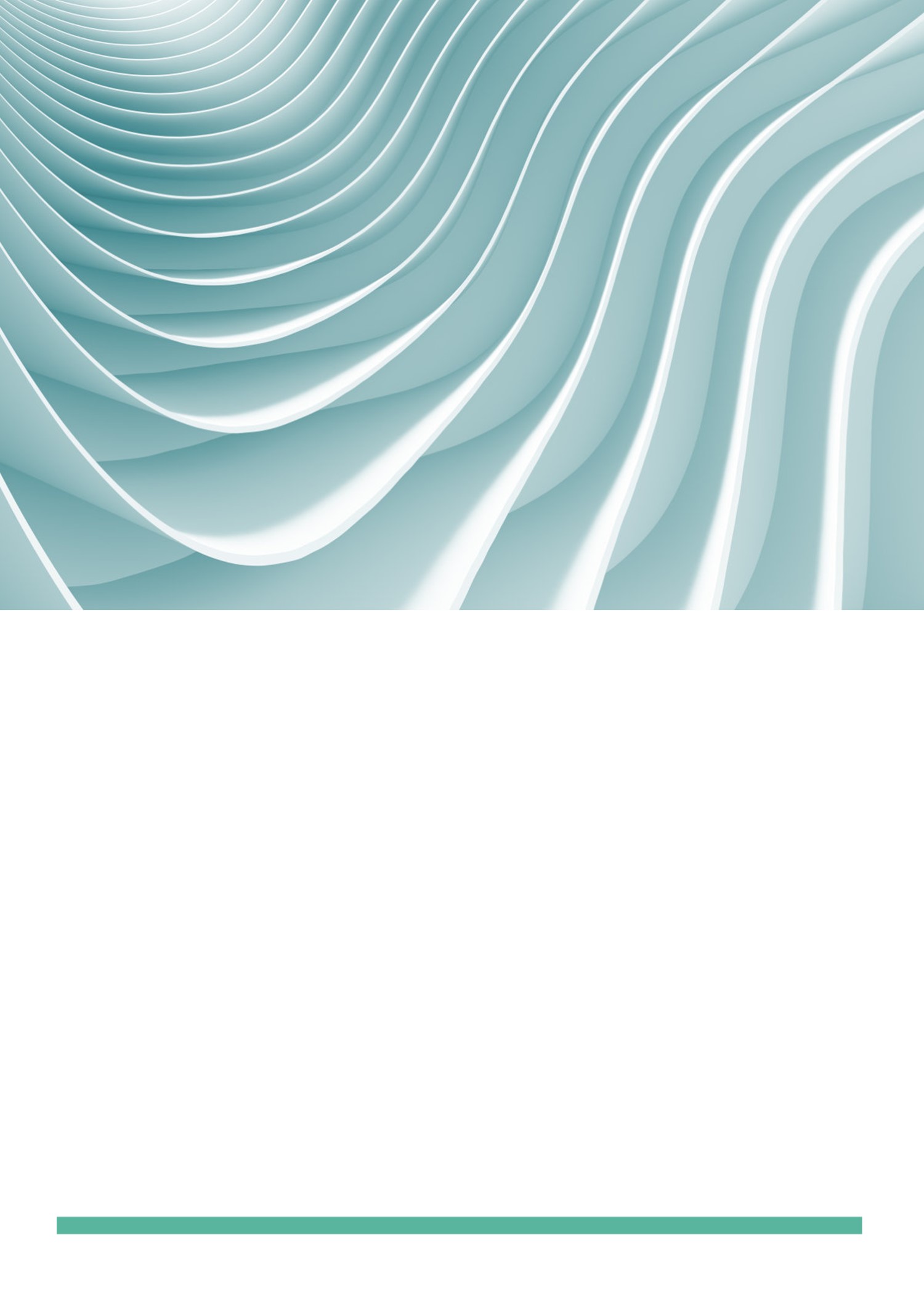 2023年5月份时政考点六省时政【浙江】1.2023年5月5日电，“浙里阅 享书香”2023浙江省公共图书馆全民阅读月系列活动日前在丽水缙云启动。深度结合全省各地文旅资源，着力推动文旅融合，以全省示范性公共文化活动品牌为引领，开展“共沐书香 阅见经典”第十九届未成年人读书节、“天籁浙江 行阅江南”主题朗诵大会、浙江省公共图书馆“最美（佳）系列”评选等活动。2.2023年5月5日，全国扩大农业农村有效投资工作会议在金华召开。从会上获悉，目前，我省已建立农业重大产业项目、“千项万亿”工程农业农村优先领域项目、城乡提升工程“千万工程”重大项目三张清单，将瞄准粮食安全、基础设施、农业产业、乡村建设等4个重点领域，每年滚动推进重大项目1000个以上，落地投资2000亿元以上。3.2023年5月9日电，日前，省政府办公厅发布《关于打造“浙里食安”标志性成果 加快推进食品安全治理现代化先行的意见》，提出加快推动“浙里食安”建设，整体构建八大工作体系，全力守护“舌尖上的安全”。4.2023年5月9日，省委书记易炼红，省委副书记、省长王浩在杭州会见了国际奥委会主席巴赫一行。易炼红说，我们始终牢记习近平主席殷殷嘱托，全面贯彻“简约、安全、精彩”的办赛要求，举全省之力做好杭州亚运会、亚残运会各项筹办工作，努力向世界呈现一届具有“中国特色、浙江风采、杭州韵味、精彩纷呈”的体育文化盛会。5.2023年5月16日电，从省科技厅获悉，科技部日前发布第二批全国创新型县（市）建设名单，浙江省嘉善县、德清县、桐乡市、瑞安市、海宁市、临海市、岱山县、余姚市等8个县（市）入选，数量位列全国第二。6.2023年5月16日，全省“大综合一体化”行政执法改革攻坚暨行政执法类公务员分类管理推进会在绍兴柯桥召开。作为国家唯一改革试点，浙江一年多来已推动“大综合一体化”行政执法改革取得了阶段性重要进展。7.2023年5月16日，世界一流强港和交通强省建设工程推进会在宁波召开。省长王浩主持会议并强调，建设世界一流强港和交通强省，是我省服务构建新发展格局、建设现代化产业体系、推进“两个先行”的重大牵引性举措。8.2023年5月16日，第三届中国-中东欧国家博览会暨国际消费品博览会在宁波开幕，全国政协副主席王勇出席开幕式并致辞。王勇指出，近年来，在各方共同努力下，中国与中东欧国家经贸合作成果丰硕。今年是中国-中东欧国家合作第二个10年起步之年，中方愿同各方一道，认真落实习近平主席和中东欧国家领导人达成的重要共识，继续秉持共商共建、务实均衡、开放包容、创新进取的原则，持续推进高质量共建“一带一路”，不断释放中国与中东欧国家合作潜能，共同推动中国与中东欧国家务实合作行稳致远。9.2023年5月18日，“八八战略”实施20周年系列主题第二场新闻发布会在杭召开。近年来，浙江民生建设水平居全国前列。发布会中呈现出的三大亮点，亮点一是民生福祉，一个都不能少；亮点二是数字化，更优质的共享；亮点三是补短板，强弱项。10.以“茶和世界 共享发展”为主题的第五届中国国际茶叶博览会在杭州国际博览中心举办，展期为5月20日至24日。11.2023年5月22日至28日，2023年浙江省文化馆服务宣传周启动。该活动由国家文旅部统一部署。2023年，文旅部首次在全国组织开展文化馆服务宣传周，以“开放・融合・创新”为主题，重点宣传新时代文化馆的特色，进一步提高公共文化机构公众知晓度、参与度和美誉度，提升公共文化服务效能。12.2023年5月25日，在温州市洞头区举行的浙江省生态环境导向的开发（EOD）模式推进会上，浙江省级EOD项目库正式启动。目前，全省15个项目已申报入库，总投资额超400亿元。“十四五”期间，浙江计划EOD项目投资总额不低于1000亿元，推动环保项目从“纯公益”变“有收益”。【江苏】1.2023年5月3日，第27届中国青年五四奖章评选结果公布，我省有1人、1集体入选，国家超级计算无锡中心主任助理、研发中心主任甘霖荣获中国青年五四奖章，国网江苏省电力有限公司苏州供电分公司“电博士·动态防雷”青年集体荣获中国青年五四奖章集体。“中国青年五四奖章”是共青团中央、全国青联授予中国优秀青年的最高荣誉，旨在树立政治进步、品德高尚、贡献突出的优秀青年典型，反映当代青年的精神品格和价值追求。2.《区域全面经济伙伴关系协定》（RCEP）生效实施步入第二年，一线企业加速融入这一全球最大自贸“朋友圈”。今年一季度，江苏RCEP签证出口货值122.18亿元，同比增长42.43%，居全国首位。3.2023年5月8日电，省政府办公厅近日印发《江苏省数字政府建设2023年工作要点》，深入推进数字政府建设，着力健全一体化政务大数据体系，全面推动行业领域数字化转型，进一步推动政府治理流程再造和模式优化，不断提高政府管理水平和服务效能。4.2023年5月9日电，国家发展改革委、国务院妇儿工委办公室近日印发通知，公布第二批建设国家儿童友好城市名单，我省南京、无锡、苏州、扬州4个设区市入选，数量为全国各省入选设区市最多。儿童友好是指为儿童成长发展提供适宜的条件、环境和服务，切实保障儿童的生存权、发展权、受保护权和参与权。5.2023年5月9日，2023年中国－太平洋岛国农渔业部长会议在南京举行。中共中央政治局委员、国务院副总理刘国中出席开幕式并致辞。本次会议以“构建新时期中国－太平洋岛国农渔业全方位合作平台，助力岛国农渔业可持续发展”为主题，对于双方更好保障粮食安全、促进海洋保护和可持续利用、加快实现农业现代化具有重要意义。6.随着各地2022年国民经济和社会发展统计公报发布，2022年GDP十强县已经出炉，分别是昆山、江阴、张家港、晋江、常熟、慈溪、宜兴、神木、长沙县和义乌。7.2023年5月14日，第三届江苏发展大会新闻发布会召开，本届大会以“情系江苏、共筑梦想”为主题。8.2023年5月24日，长三角生态绿色一体化发展示范区（包括上海青浦、江苏吴江、浙江嘉善）举行新闻发布会，正式发布《长三角生态绿色一体化发展示范区水乡客厅国土空间详细规划》，这是全国首个跨省域国土空间详细规划，将为水乡客厅开发建设、用途管制和规划许可提供法定依据。水乡客厅的设计理念，是以长三角原点为核心，缝合三地、多方共享，营建一个一体化发展的江南水乡新风貌。9.2023年5月26日，阳光岛110千伏输变电工程在如东洋口港经济开发区阳光岛举行奠基仪式。这是江苏首座海岛型变电站，也是南黄海首座海岛型“零碳”变电站。工程建成后，将大幅提升阳光岛供电可靠性，助力其打造国家级“能源岛”。【安徽】1.2023年5月5日，第十六届安徽国际茶产业博览会在合肥开幕。展会将持续至5月8日，来自全国各地及“一带一路”沿线国家的展商、采购商、观众汇聚一堂。本届茶博会共落实37个投资项目，总金额达21.34亿元，其中12个重大项目进行了集中签约。2.2023年5月7日，第二届中国凌家滩文化论坛在马鞍山市开幕。作为论坛重要活动之一，凌家滩国家考古遗址公园揭牌仪式在含山县凌家滩考古遗址现场举行，我省再添一张国字号文化名片。凌家滩国家考古遗址公园于去年12月经过国家文物局评定，列入第四批国家考古遗址公园。3.2023年5月10日电，近日，国家知识产权局公布首批10个国家知识产权保护示范区建设城市（地区）名单，合肥市成功入选。4.2023年5月14日，在合肥综合性国家科学中心数据空间研究院成立一周年之际，首届数据空间大会在合肥召开。省长王清宪在致辞中指出，在新一轮科技革命和产业变革中，必须发展壮大数据这一核心生产要素，加快构建数据基础工程体系和“数据场”核心枢纽，大力推动以数字技术为驱动力的新的生产方式蓬勃发展。5.2023年5月17日，由省教育厅、省委宣传部等12部门联合主办的2023年安徽省职业教育活动周启动仪式在铜陵市举办，本次活动周的主题为“技能：让生活更美好”。6.2023年5月17日，2023世界电信和信息社会日大会在合肥召开。大会致辞指出，信息通信业已成为支撑经济社会发展的战略性、基础性、先导性行业。7.2023年5月20日，第五届中国国际茶叶博览会在浙江省杭州市国际博览中心开幕，全国22个省份组团参加，安徽展区以“皖美徽茶，迎客天下”为主题，省农业农村厅共组织省供销合作社和黄山、六安、安庆、池州、宣城5个茶叶主产市17家知名茶企参展。8.2023年5月21日，第六届中国红色微电影盛典启动仪式暨新闻发布会在上海市中国共产党第一次全国代表大会纪念馆隆重举行。本届中国红色微电影盛典以“星火石库门，燎原大别山”为主题，旨在弘扬传承伟大建党精神和大别山精神，让更多人关注革命老区，创作出更多优秀作品，用镜头讲好红色故事，传播红色文化，赓续红色血脉。9.2023年5月25日，从宣城市林业局获悉，该市文明办、发改委、生态环境局、交通运输局、农业农村局、林业局六部门日前联合发布《宣城市“零碳乡村”建设评价指南》，正式确立全省首个乡村低碳发展的地方标准。所谓“零碳乡村”，是指在乡村范围内通过农村生产与生活的节能减排、农业低碳循环发展、植树造林等方式，对产生的二氧化碳等温室气体进行抵消，降低能源资源消耗，构建气候友好的自然环境、房屋建筑、基础设施、生活方式和管理模式，最终实现“净零排放”。【湖北】1.2023年5月6日，省政府新闻办召开新闻发布会介绍，湖北第30届李时珍中药材交易会将于5月26日至28日在黄冈市蕲春县举办。本届节会由黄冈市人民政府主办，蕲春县人民政府承办，紧扣“弘扬时珍文化·相约中国艾都”活动主题，坚持“传承、创新、开放、共享、高效”的原则，“文化搭台、经贸唱戏、产业赋能”主基调，推动文化和产业融合发展，形成“以节促商、以商强市、以市提能、以能增效”的“裂变”效应，促进黄冈精彩出彩。2.2023年5月10日，湖北省第十一届残疾人运动会在宜昌市体育中心体育馆举行。本届省残运会共设乒乓球、羽毛球、中国象棋、田径、游泳、旱地冰壶、特奥轮滑7个比赛大项，根据残疾类别和运动分级情况设立583个小项，是我省迄今为止项目最多、规模最大的残疾人体育盛会。3.2023年5月11日，省政府新闻办召开解读《湖北省河湖长制工作规定》新闻发布会，《规定》共六章三十九条，从总体要求、组织体系、工作职责、工作机制、奖惩考核等方面对我省河湖长制工作作出更加成熟定型、协调统一的系统规定。据悉，这是全国首部关于河湖长制工作的省级党内法规，也是全国涉水领域的首部党内法规。4.2023年5月15日晚，第三届全国戏曲（南方片）会演在武汉正式开幕。5.2023年5月16日，第十九届“中国光谷”国际光电子博览会暨论坛在武汉光谷科技会展中心开幕，本届光博会以“光联万物智引未来”为主题。6.2023年5月16日，第十九届“中国光谷”国际光电子博览会“汇聚科技她力量——2023女性科学家峰会”在武汉举行，本次峰会以“激励与传承——凝聚她力量，科技创未来”为主题。7.2023年5月20日，第24个世界计量日中国主场纪念活动在汉举办，今年世界计量日中国特别主题是“计量助力中国式现代化”。8.2023年5月22日，主题为“以科技创新引领制造业重点产业链优化升级”的第十八届“九三论坛”在湖北省武汉市举行。【江西】1.2023年5月2日电，近日，位于赣江新区共青组团高新区的江西交通应急养护基地光伏建筑一体化（BIPV）项目正式并网发电，这是国内首个运用于国家区域性公路交通应急装备物资储备仓库的光伏建筑一体化（BIPV）项目。2.2023年5月6日，位于九江港城东港区的国家能源集团九江发电有限公司码头工程通过交工验收，成为我省首座万吨级码头。3.2023年5月13日，2023中国（新余）锂电新能源材料科技大会暨福布斯中国锂电产业链Top100评选发布盛典在新余开幕。4.2023年5月18日，江西省第三届少数民族传统体育运动会在贵溪市开幕。本届运动会以“平等、团结、拼搏、奋进”为宗旨，以铸牢中华民族共同体意识为主线，以促进民族团结进步和全民健身事业发展为目标，以“民族风情、运动风采、铜都风韵”为主题。5.2023年5月26日，新建京港高速铁路九江至南昌段（昌九高铁）箬岭山隧道顺利贯通，成为全线首座贯通的隧道，为下一步工程施工奠定了坚实基础。【广东】1.2023年5月11日电，近日，中共广东省委办公厅、广东省人民政府办公厅印发《关于加强新时代关心下一代工作委员会工作的实施意见》并发出通知，重点任务包括：（一）坚持用习近平新时代中国特色社会主义思想铸魂育人。（二）大力推进红色基因传承。（三）积极引导青少年培育和践行社会主义核心价值观。（四）加强青少年法治教育和权益保护。（五）实施“五老”关爱下一代工程。（六）加强青少年发展能力培养。（七）加强粤港澳青少年交流。（八）优化青少年健康成长的社会环境。2.2023年5月12日电，近日，中共广东省委办公厅、广东省人民政府办公厅印发《关于加强新时代老龄工作的实施意见》并发出通知，要求各地区各部门结合实际认真贯彻落实。3.2023年5月13日，在广东珠江口盆地水深近百米的海域，重量超过15000吨的中海油恩平20-4海上钻采平台与海底导管架对接成功，创造了我国海上油气平台动力定位浮托安装重量的新纪录，填补了国内技术空白。4.2023年5月18日，以“汇聚湾区 共创未来”为主题的“‘天下为公’·中华情”——2023粤港澳台青年企业家交流会在广州开幕。5.2023年5月21日，2023年大湾区科学论坛开幕式在广州举行。本届论坛以“智汇湾区，湾和世界”为主题，吸引了来自全球各地近百位院士及各领域专家齐聚线上线下，共同探讨海洋科学、纳米科学、高能物理、先进制造、人工智能等科学前沿热点。6.2023年5月29日电，近日，省委、省政府出台《关于新时代广东高质量发展的若干意见》，提出把高质量发展作为广东现代化建设的首要任务和总抓手，牢牢把握习近平总书记赋予广东的使命任务，扎实推进中国式现代化的广东实践。国内时政【会议文件类】1.第十三届中国卫星导航年会在北京召开2023年4月26日至28日，第十三届中国卫星导航年会在北京召开，本届年会以“数字经济 智能导航”为主题。2.济南获颁国内首个植物基因编辑安全证书2023年4月28日，农业农村部发布《2023年农业用基因编辑生物安全证书批准清单》，下发全国首个植物基因编辑安全证书，该证书由国内基因编辑技术领军企业山东舜丰生物摘得。3.2022年全国农民工总量增加311万人2023年4月28日，国家统计局发布的2022年农民工监测调查报告显示，2022年全国农民工总量29562万人，比上年增加311万人，增长1.1%。4.共融共生 共创未来！总台首届版权生态合作大会在上海举行2023年4月28日，以“共融共生 共创未来”为主题的中央广播电视总台首届版权生态合作大会在上海举行。5.2023年“最美职工”揭晓在五一国际劳动节来临之际，中央宣传部、全国总工会向全社会公开发布2023年“最美职工”先进事迹。2023年“最美职工”注重选树产业工人、新就业形态劳动者等群体，最终推选出陈闽慷、周时莹（女）、潘阿锁、陈建林、管益辉、次仁措姆（女）、温伟、李长青、刘正印等9名个人和中国铁路兰州局集团有限公司迎水桥机务段银川动车运用车间“雷锋号”机车组一个集体。6.2023年东海海区伏季休渔专项执法行动在福州启动2023年5月1日，参加2023年东海海区伏季休渔专项执法行动的渔政人员准备出发。当日，2023年东海海区伏季休渔专项执法行动在福建省福州市启动，旨在维护休渔管理秩序，促进海洋渔业资源可持续发展。据悉，5月1日12时起，东海全面进入伏季休渔期。7.《求是》杂志发表习近平总书记重要文章2023年5月1日出版的第9期《求是》杂志发表了中共中央总书记、国家主席、中央军委主席习近平的重要文章《在学习贯彻习近平新时代中国特色社会主义思想主题教育工作会议上的讲话》。文章指出，要全面准确把握主题教育的目标要求。这次主题教育的总要求是“学思想、强党性、重实践、建新功”。8.第133届广交会第三期开展2023年5月1日，第133届中国进出口商品交易会第三期在广州广交会展馆开展，展出时间为5天。第三期展览面积共48万平方米，参展企业1.04万家，展览题材涉及纺织服装、办公箱包及休闲用品、鞋、食品、医药及医疗保健等五大类。9.习近平给中国农业大学科技小院的学生回信2023年5月3日电，中共中央总书记、国家主席、中央军委主席习近平近日给中国农业大学科技小院的同学们回信，提出殷切期望，并在五四青年节到来之际，向全国广大青年致以节日的祝贺。习近平强调，党的二十大对建设农业强国作出部署，希望同学们志存高远、脚踏实地，把课堂学习和乡村实践紧密结合起来，厚植爱农情怀，练就兴农本领，在乡村振兴的大舞台上建功立业，为加快推进农业农村现代化、全面建设社会主义现代化国家贡献青春力量。10.共青团中央 全国青联颁授第27届中国青年五四奖章2023年5月3日电，在全党全国深入学习贯彻党的二十大精神之际，为充分发挥青年典型模范带头作用，激励广大青少年踔厉奋发、挺膺担当，以永不懈怠的精神状态和一往无前的奋斗姿态投身全面建设社会主义现代化国家新征程，共青团中央、全国青联决定，授予马晓云等30名同志第27届中国青年五四奖章，授予航空工业沈飞某型舰载机研制罗阳青年突击队等19个青年集体第27届中国青年五四奖章集体。11.截至2022年底全国共有共青团员7358.3万名2023年5月3日，共青团中央发布的中国共青团团内统计公报显示，截至2022年12月底，全国共有共青团员7358.3万名，共青团组织409.3万个。12.《关于进一步加强医疗美容行业监管工作的指导意见》印发2023年5月5日电，近日，国家市场监管总局、公安部、商务部等十一部门联合印发《关于进一步加强医疗美容行业监管工作的指导意见》。《指导意见》就进一步加强医疗美容行业监管工作，规范和促进医疗美容行业发展提出一系列针对性举措。一是坚持保护人民群众生命健康安全底线，二是着重强调跨部门综合监管，三是统筹监管规范和促进发展。13.“凝心铸魂强根基、团结奋进新征程”主题教育动员会在京召开2023年5月5日，各民主党派、无党派人士和党外知识分子、新的社会阶层人士“凝心铸魂强根基、团结奋进新征程”主题教育动员会在京召开。14.习近平主持召开二十届中央财经委员会第一次会议2023年5月5日，中共中央总书记、国家主席、中央军委主席、中央财经委员会主任习近平主持召开二十届中央财经委员会第一次会议，强调做好新一届中央财经委员会工作，研究加快建设现代化产业体系问题，研究以人口高质量发展支撑中国式现代化问题。现代化产业体系是现代化国家的物质技术基础，必须把发展经济的着力点放在实体经济上，为实现第二个百年奋斗目标提供坚强物质支撑。人口发展是关系中华民族伟大复兴的大事，必须着力提高人口整体素质，以人口高质量发展支撑中国式现代化。15.李强主持召开国务院常务会议2023年5月5日，国务院总理李强主持召开国务院常务会议，审议通过关于加快发展先进制造业集群的意见；部署加快建设充电基础设施，更好支持新能源汽车下乡和乡村振兴。会议指出，发展先进制造业集群，是推动产业迈向中高端、提升产业链供应链韧性和安全水平的重要抓手，有利于形成协同创新、人才集聚、降本增效等规模效应和竞争优势。16.第133届广交会线下展在广州落幕2023年5月5日，第133届广交会线下展在广州落幕，本届广交会总展览面积达150万平方米，线下参展企业数量达3.5万家，累计进馆超290万人次，均创历史新高。17.陈文清在政法领导干部专题研讨班上讲话2023年5月5日，中共中央政治局委员、中央政法委书记陈文清在政法领导干部学习贯彻习近平新时代中国特色社会主义思想锻造政法铁军专题研讨班开班式上强调，要按照党中央关于开展主题教育的部署，深入学习贯彻习近平新时代中国特色社会主义思想，全面贯彻落实党的二十大精神，锻造忠诚干净担当的政法铁军，坚决做到让党放心、让人民满意。18.《中国标准化发展年度报告（2022年）》发布2023年5月6日电，国家市场监督管理总局近日发布的《中国标准化发展年度报告（2022年）》显示，2022年，国家标准委批准发布国家标准2266项，批准发布国家标准样品238项。截至2022年底，国家标准共43027项，国家标准样品共4080项。19.“王应睐星”命名仪式在上海举行2023年5月6日，“王应睐星”命名仪式在上海举行，国际天文学联合会批准将编号为三五五七零四号的小行星正式命名为“王应睐星”。王应睐先生是著名生物学家，在他的组织和领导下，1965年和1981年中国科学家在世界上分别首次完成具有生物活力的人工全合成结晶牛胰岛素和酵母丙氨酸转移核糖核酸两项重大基础性工作。20.习近平会见第十届世界华侨华人社团联谊大会代表2023年5月8日，中共中央总书记、国家主席习近平在北京人民大会堂亲切会见第十届世界华侨华人社团联谊大会代表，代表党中央、国务院向大家表示热烈欢迎，向世界各地华侨华人致以诚挚问候。本届大会以“融通中外 推动共筑人类命运共同体”为主题。21.中央宣传部等部门部署开展2023年文化科技卫生“三下乡”活动2023年5月8日电，日前，中央宣传部等十四部门联合印发通知，部署了2023年文化科技卫生“三下乡”活动。通知强调，要加强农村思想道德建设，深化“强国复兴有我”群众性主题宣传教育活动，持续开展“四史”宣传教育，弘扬以伟大建党精神为源头的中国共产党人精神谱系，持续唱响主旋律、传播好声音、激发正能量。22.2023年中国品牌日活动在上海开幕2023年5月10日，2023年中国品牌日活动在上海开幕，活动主题是“中国品牌，世界共享；品牌新力量，品质新生活”。23.习近平在河北雄安新区考察并主持召开高标准高质量推进雄安新区建设座谈会2023年5月10日，中共中央总书记、国家主席、中央军委主席习近平在河北省雄安新区考察，主持召开高标准高质量推进雄安新区建设座谈会并发表重要讲话。他强调，雄安新区已进入大规模建设与承接北京非首都功能疏解并重阶段，工作重心已转向高质量建设、高水平管理、高质量疏解发展并举。要坚定信心，保持定力，稳扎稳打，善作善成，推动各项工作不断取得新进展。24.2023年对台工作会议在京召开2023年5月10日电，2023年对台工作会议9日至10日在京召开。中共中央政治局常委、全国政协主席王沪宁出席会议并讲话。王沪宁表示，要坚持一个中国原则和“九二共识”，推动两岸关系和平发展。要秉持“两岸一家亲”理念，尊重、关爱、造福台湾同胞，完善增进台湾同胞福祉的制度和政策，持续深化两岸融合发展。25.国家移民管理局：5月15日起全面恢复口岸快捷通关2023年5月11日，国家移民管理局发布公告，自2023年5月15日起实施全面恢复实行内地居民赴港澳团队旅游签注“全国通办”等四项调整优化出入境管理政策措施，进一步保障便利中外出入境人员往来，促进服务对外开放。26.习近平回信勉励海军潜艇部队某艇员队2023年5月11日电，中共中央总书记、国家主席、中央军委主席习近平近日给海军潜艇部队某艇员队全体官兵回信，对他们予以亲切勉励。习近平强调，潜艇部队战斗在深海大洋，使命光荣，责任重大。希望同志们牢记党和人民重托，不断提高履行使命任务能力，努力锻造全面过硬的水下尖兵，为实现建军一百年奋斗目标作出更大贡献。27.刘国中看望慰问一线护理工作者2023年5月11日电，2023年“5·12”国际护士节前夕，中共中央政治局委员、国务院副总理刘国中到北京大学第一医院看望慰问一线护理工作者，向全国广大护理工作者致以节日问候。刘国中强调，护理工作是卫生健康事业的重要组成部分，护理工作者是推进健康中国建设的重要力量。28.公安部交管局推进“五大建设”治理农村道路交通安全问题2023年5月11日，公安部交管局召开全国农村交通安全管理工作现场会，部署各地深入推进农村交通安全责任体系、协同共治力量、劝导管理模式、隐患治理机制、交通安全文化“五大建设”，以现代化治理方式破解深层次难题，全力为农村群众出行创造良好道路交通环境。29.习近平在河北考察并主持召开深入推进京津冀协同发展座谈会2023年5月12日电，中共中央总书记、国家主席、中央军委主席习近平近日在河北考察，主持召开深入推进京津冀协同发展座谈会并发表重要讲话。他强调，要坚定信心，保持定力，增强抓机遇、应挑战、化危机、育先机的能力，统筹发展和安全，以更加奋发有为的精神状态推进各项工作，推动京津冀协同发展不断迈上新台阶，努力使京津冀成为中国式现代化建设的先行区、示范区。30.刘国中在江苏调研时强调 加快推进农业科技进步 夯实国家粮食安全根基2023年5月12日电，中共中央政治局委员、国务院副总理刘国中近日到江苏调研。刘国中强调，小农户数量众多是我国基本农情，必须做好面向千家万户的农业科技成果推广应用，助力小农户走上现代农业发展轨道。31.丁薛祥出席2023年中国品牌日活动 在中国品牌发展国际论坛致辞2023年5月13日，中共中央政治局常委、国务院副总理丁薛祥出席在上海举办的2023年中国品牌日活动，并在中国品牌发展国际论坛致辞。丁薛祥指出，品牌是高质量发展的重要象征，加强品牌建设是满足人民美好生活需要的重要途径。习近平主席强调，要推动中国制造向中国创造转变、中国速度向中国质量转变、中国产品向中国品牌转变。丁薛祥表示，推动品牌建设要各美其美，也要美美与共。他提出三点倡议。一是共同呵护品牌成长，推动完善品牌相关的知识产权国际规则和标准，加强商标品牌保护、纠纷处置跨国协作。二是加强品牌经验交流，携手推动品牌建设高质量发展。三是促进品牌全球共享，为各国人民提供更多优质产品和服务。32.石泰峰在浙江调研时强调落实统战工作责任制更好发挥统一战线强大法宝作用2023年5月13日电，5月11日至13日，中共中央政治局委员、中央统战部部长石泰峰在浙江调研时强调，要深入学习贯彻习近平新时代中国特色社会主义思想和党的二十大精神，坚定拥护“两个确立”、坚决做到“两个维护”，不断完善大统战工作格局、落实统战工作责任制，推动统战工作高质量发展，更好发挥新时代爱国统一战线强大法宝作用。33.习近平复信中国石油大学（北京）的中亚留学生2023年5月15日电，近日，国家主席习近平复信中国石油大学（北京）的中亚留学生，鼓励他们为推动中国同中亚国家关系发展作出更大贡献。习近平指出，中国和中亚国家山水相连，友谊深厚，命运与共。2013年，我在中亚国家提出共建“丝绸之路经济带”倡议。10年来，中国中亚关系不断迈上新台阶，各领域合作驶入快车道，给双方人民带来福祉。34.李鸿忠出席十四届全国人大第二期代表学习班开班式2023年5月15日，中共中央政治局委员、全国人大常委会副委员长李鸿忠在京出席十四届全国人大第二期代表学习班开班式。李鸿忠指出，发展全过程人民民主，是中国式现代化的本质要求之一。35.2023中关村论坛将于5月25日至30日举行2023年5月15日电，经国务院批准，2023中关村论坛即将于5月25日至30日在北京举行，论坛年度主题确定为“开放合作、共享未来”，由国家科技部、发改委、工信部、国资委、中科院、工程院、中国科协和北京市人民政府共同主办。36.第三届中东欧博览会5月16日启幕2023年5月16日至20日，第三届中国—中东欧国家博览会暨国际消费品博览会、第二十四届中国浙江投资贸易洽谈会(简称“三会”)将在浙江宁波举办，本届博览会主题为“深化务实合作、携手共向未来”。37.在二十届中央政治局第四次集体学习时的讲话2023年5月16日出版的第10期《求是》杂志发表了中共中央总书记、国家主席、中央军委主席习近平的重要文章《在二十届中央政治局第四次集体学习时的讲话》。文章强调，以学习贯彻新时代中国特色社会主义思想为题举行集体学习，目的是发挥示范作用，推动全党在主题教育中深入学习贯彻新时代中国特色社会主义思想，打牢思想理论基础。38.李鸿忠主持全国人大常委会湿地保护法执法检查组第一次全体会议2023年5月16日，中共中央政治局委员、全国人大常委会副委员长李鸿忠主持全国人大常委会湿地保护法执法检查组第一次全体会议并讲话。他强调，要深入学习贯彻习近平生态文明思想，从建设人与自然和谐共生的现代化的高度，增强贯彻实施湿地保护法的责任感使命感，扎实做好执法检查各环节工作，用法治力量推动湿地保护高质量发展。39.第三届中国－中东欧国家博览会暨国际消费品博览会在宁波开幕2023年5月16日，主题为“深化务实合作 携手共向未来”的第三届中国－中东欧国家博览会暨国际消费品博览会在宁波开幕，展现出开放合作新气象。40.《中国消费者权益保护状况年度报告（2022）》发布2023年5月16日，中消协在京发布《中国消费者权益保护状况年度报告（2022）》。《年度报告》指出，当前我国消费者权益保护工作还存在四个方面的突出问题。一是未成年人网络沉迷和网游低俗化现象有待整治。二是消费基础设施适老化、无障碍建设有待提速。三是农村消费公平短板问题影响消费进一步扩大。四是直播电商平台治理力度仍需加大。41.习近平对一艘中国籍远洋渔船在印度洋中部倾覆作出重要指示2023年5月17日电，5月16日凌晨3时许，蓬莱京鲁渔业有限公司所属中国籍远洋渔船“鲁蓬远渔028”在印度洋中部海域倾覆。事故发生后，中共中央总书记、国家主席、中央军委主席习近平作出重要指示，农业农村部、交通运输部和山东省要立即启动应急响应机制，核实情况，增派救援力量，协调国际海上搜救援助，全力开展救援。外交部和我有关驻外使馆要加强与当地相关方面联系，协调做好搜救工作。要进一步加强远洋作业安全隐患排查和风险预警，确保人民群众生命财产安全。42.王沪宁主持召开全国政协主席会议2023年5月17日，政协第十四届全国委员会第四次主席会议在北京召开。中共中央政治局常委、全国政协主席王沪宁主持会议并讲话。主席会议举行了2023年第一次集体学习，主题是“现代化理论的新发展”。43.《关于加快推进充电基础设施建设 更好支持新能源汽车下乡和乡村振兴的实施意见》印发2023年5月17日电，国家发展改革委、国家能源局近日印发《关于加快推进充电基础设施建设 更好支持新能源汽车下乡和乡村振兴的实施意见》，意见提出，加强公共充电基础设施布局建设，加快实现适宜使用新能源汽车的地区充电站“县县全覆盖”、充电桩“乡乡全覆盖”。44.习近平听取陕西省委和省政府工作汇报2023年5月17日电，中共中央总书记、国家主席、中央军委主席习近平在听取陕西省委和省政府工作汇报时强调，要完整、准确、全面贯彻新发展理念，紧紧围绕高质量发展这个首要任务，着眼全国发展大局，立足陕西实际，发挥自身优势，明确主攻方向，主动融入和服务构建新发展格局，努力在实现科技自立自强、构建现代化产业体系、促进城乡区域协调发展、扩大高水平对外开放、加强生态环境保护等方面实现新突破，奋力谱写中国式现代化建设的陕西篇章。45.科技部等12部门发文：加快推动北京国际科技创新中心建设2023年5月17日电，近日，科技部等12部门制定了《深入贯彻落实习近平总书记重要批示精神 加快推动北京国际科技创新中心建设的工作方案》并于17日正式发布。方案明确加快推动北京国际科技创新中心建设的发展目标是：到2025年，北京国际科技创新中心基本形成，成为世界科学前沿和新兴产业技术创新策源地、全球创新要素汇聚地。46.第七届世界智能大会在天津开幕2023年5月18日，第七届世界智能大会在国家会展中心（天津）开幕。大会以“智行天下、能动未来”为主题，旨在聚焦智能科技，聚集科技英才，聚合创新成果，赋能经济社会发展，共建共享绿色未来。47.首届中国国际供应链促进博览会将于11月底在京举办2023年5月18日电，从中国贸促会了解到，首届中国国际供应链促进博览会(链博会)将于11月28日至12月2日在北京中国国际展览中心举办，主题为“链接世界，共创未来”。48.李强主持召开国务院常务会议2023年5月19日，国务院总理李强主持召开国务院常务会议，研究落实建设全国统一大市场部署总体工作方案和近期举措，审议通过《关于加强医疗保障基金使用常态化监管的实施意见》。会议强调，医疗保障基金是人民群众的“看病钱”“救命钱”。加强医保基金使用常态化监管，要压实医保基金使用和监管的各方责任，要优化医保基金监管方式，要深化医保基金使用和监管改革。49.中国伊斯兰教协会成立70周年座谈会在北京举行2023年5月19日，纪念中国伊斯兰教协会成立70周年座谈会在北京举行。50.2023年全国科技活动周暨北京科技周5月20日启动2023年5月20日，全国科技活动周暨北京科技周启动式在京举办。2023年全国科技活动周以“热爱科学 崇尚科学”为主题。51.中共中央办公厅 国务院办公厅印发《关于推进基本养老服务体系建设的意见》2023年5月21日电，中共中央办公厅、国务院办公厅印发了《关于推进基本养老服务体系建设的意见》，《意见》工作原则为：（1）基础性原则。立足我国基本国情，统筹考虑必要性和可能性，着眼保基本、广覆盖、可持续，尽力而为、量力而行，保障老年人的基本生活和照料需要。（2）普惠性原则。在提高基本公共服务均等化水平的过程中，逐步拓展基本养老服务的对象和内容，使所有符合条件的老年人能够方便可及、大致均等地获得基本养老服务。（3）共担性原则。在赡养人、扶养人切实履行赡养、扶养义务基础上，通过提供基本养老服务、发挥市场作用、引导社会互助共济等方式，帮助困难家庭分担供养、照料方面的负担。（4）系统性原则。推动社会保险、社会救助、社会福利、慈善事业、老年优待等制度资源优化整合，强化各相关领域体制改革配套衔接，支持基本养老服务体系发展。52.自然指数：中国高质量自然科学研究份额首次排名第一2023年5月21日电，最新发布的自然指数数据显示，中国作者在2022年对高质量自然科学研究做出了最大贡献，在高质量期刊上发表论文份额首次排名第一，超过美国。53.习近平向康复国际百年庆典致贺信2023年5月21日，国家主席习近平向康复国际百年庆典致贺信，并在全国助残日之际，向全国广大残疾人及其亲属，向广大残疾人工作者致以亲切问候，向关心支持中国残疾人事业的国际组织和各方人士表示衷心感谢。54.习近平给中国美术馆的老专家老艺术家回信2023年5月21日，中共中央总书记、国家主席、中央军委主席习近平给中国美术馆的老专家老艺术家回信，在中国美术馆建馆开放60周年之际，向全馆同志致以热烈祝贺和诚挚问候。习近平强调，新征程上，希望中国美术馆坚持正确政治方向，坚持人民至上办馆理念，践行社会主义核心价值观，在高质量收藏、高水平利用、高品质服务上下功夫，努力打造新时代人民群众欣赏美术佳作、提升文化素养的国家级乃至世界级艺术殿堂，为繁荣发展中国美术事业、推进文化自信自强、铸就社会主义文化新辉煌作出更大贡献。55.习近平给上海市虹口区嘉兴路街道垃圾分类志愿者回信2023年5月22日电，中共中央总书记、国家主席、中央军委主席习近平5月21日给上海市虹口区嘉兴路街道垃圾分类志愿者回信，对推进垃圾分类工作提出殷切期望。习近平强调，垃圾分类和资源化利用是个系统工程，需要各方协同发力、精准施策、久久为功，需要广大城乡居民积极参与、主动作为。希望你们继续发挥志愿者在基层治理中的独特作用，用心用情做好宣传引导工作，带动更多居民养成分类投放的好习惯，推动垃圾分类成为低碳生活新时尚，为推进生态文明建设、提高全社会文明程度积极贡献力量。56.万步炎被授予“时代楷模”称号2023年5月22日电，在全党深入学习贯彻习近平新时代中国特色社会主义思想和党的二十大精神，大力推进教育强国、科技强国、人才强国建设之际，中央宣传部向全社会宣传发布万步炎同志先进事迹，授予他“时代楷模”称号。他曾主持完成国家863计划、国家重点研发计划、国家长远发展项目及省部级科研项目40余项，获“全国杰出专业技术人才”“有突出贡献中青年专家”等称号，2021年被评为“最美教师”。2022年，所在深海矿产资源开发技术装备教师团队入选第二批“全国高校黄大年式教师团队”。57.国家级空基站网遥感真实性检验数据集发布2023年5月22日电，从中国科学院空天信息创新研究院（以下简称“空天院”）获悉，国家民用空间基础设施真实性检验场网（以下简称“空基站网”）2023年年会在南京开幕，会上发布了多谱段、跨平台的遥感真实性检验数据集，标志着国家级真实性检验场网运行服务体系整体成型。58.习近平向“2023·中国西藏发展论坛”致贺信2023年5月23日，国家主席习近平向“2023·中国西藏发展论坛”致贺信。习近平指出，人民幸福是最大的人权，发展是实现人民幸福的关键。“2023·中国西藏发展论坛”主题为“新时代、新西藏、新征程——西藏高质量发展与人权保障的新篇章”，23日在北京开幕。59.习近平主持召开二十届中央审计委员会第一次会议2023年5月23日，中共中央总书记、国家主席、中央军委主席、中央审计委员会主任习近平主持召开二十届中央审计委员会第一次会议。习近平在会上发表重要讲话强调，在强国建设、民族复兴新征程上，审计担负重要使命，要立足经济监督定位，聚焦主责主业，更好发挥审计在推进党的自我革命中的独特作用。做好新一届中央审计委员会工作，要坚持以新时代中国特色社会主义思想为指导，深入学习贯彻党的二十大精神，完整、准确、全面贯彻新发展理念，聚焦全局性、长远性、战略性问题，加强审计领域战略谋划与顶层设计，进一步推进新时代审计工作高质量发展，以有力有效的审计监督服务保障党和国家工作大局。60.习近平回信勉励澳门科技大学师生2023年5月23日，国家主席习近平给参与“澳门科学一号”卫星研制的澳门科技大学师生代表回信，对他们予以亲切勉励。习近平指出，近年来，澳门深化与内地在航天等领域的科技合作，取得了可喜成果。建设世界科技强国，推进中国式现代化，为澳门高校、澳门科技工作者提供了更为广阔的发展空间。希望你们继续传承爱国爱澳的优良传统，积极融入国家发展大局，积极参与粤港澳大湾区建设，助力澳门经济适度多元发展，为“一国两制”在澳门的成功实践作出新的贡献。61.中国—中亚通讯社论坛在北京举行2023年5月23日，以“加强媒体合作 助力构建中国—中亚命运共同体”为主题的中国—中亚通讯社论坛在北京举行。62.李强向中俄商务论坛致贺信2023年5月23日，国务院总理李强向中俄商务论坛致贺信。李强表示，今年3月，习近平主席对俄罗斯成功进行国事访问，同普京总统共同擘画双边关系新蓝图。本次论坛是落实两国元首共识的重要举措。中国愿同包括俄罗斯在内的世界各国加强互利合作，构建开放型世界经济，高质量共建“一带一路”，为全球经济注入更多确定性和发展动力。63.李强签署国务院令 公布修订后的《商用密码管理条例》2023年5月24日电，国务院总理李强日前签署国务院令，公布修订后的《商用密码管理条例》，自2023年7月1日起施行。64.全国首部跨省域国土空间规划出台2023年5月24日，长三角生态绿色一体化发展示范区水乡客厅国土空间详细规划新闻发布会在上海市青浦区举行，会上正式发布《长三角生态绿色一体化发展示范区水乡客厅国土空间详细规划（2021-2035年）》。这是全国首个跨省域的国土空间详细规划，将为水乡客厅开发建设、用途管制和规划许可提供法定依据。65.第八届中国机器人峰会开幕2023年5月24日，以“机器智联、赋能万物”为主题的第八届中国机器人峰会暨智能经济人才峰会在浙江省余姚市开幕。66.习近平向2023中关村论坛致贺信2023年5月25日，国家主席习近平向2023中关村论坛致贺信。习近平指出，当前，新一轮科技革命和产业变革深入发展，人类要破解共同发展难题，比以往任何时候都更需要国际合作和开放共享。中国坚定奉行互利共赢的开放战略，愿同世界各国一道，携手促进科技创新，推动科学技术更好造福各国人民。67.丁薛祥出席2023中关村论坛开幕式并致辞2023年5月25日，2023中关村论坛在京开幕。中共中央政治局常委、国务院副总理丁薛祥出席开幕式并致辞。丁薛祥强调，中国将坚持面向世界科技前沿、面向经济主战场、面向国家重大需求、面向人民生命健康，加快实施创新驱动发展战略，为经济社会高质量发展提供有力支撑。他提出三点倡议：一是完善全球创新治理，发挥国际组织和多边机制作用，携手打造开放、公平、公正、非歧视的科技发展环境。二是促进全方位国际科技合作，加强各国政府间、科技界、产业界的交流互动，推动人才、技术、资本、数据等要素顺畅流动。三是加强全球性问题研究合作，支持各国科研人员开展联合研究开发，共同推出促进全球可持续发展的研究成果。68.我国将重点在四方面推进与中亚国家经贸合作2023年5月25日电，首届中国－中亚峰会达成了一系列重要经贸成果，将重点在四方面推进与中亚国家经贸合作。一是推动贸易新业态发展。二是实现创新驱动持续赋能。三是保障区域产业链供应链安全稳定。四是加强在多边框架下合作。69.十部门发文开展专项行动 提升中小企业科技创新力2023年5月26日电，工信部等十部门近日联合印发《科技成果赋智中小企业专项行动(2023—2025年)》，提出到2025年，健全成果项目库和企业需求库，推动一批先进适用科技成果到中小企业落地转化，促进中小企业产出更多高质量科技成果，带动更多中小企业走“专精特新”发展之路。专项行动部署推进成果“常态化”汇聚、实施供需“精准化”对接、加速服务“体系化”布局三方面重点任务。70.2023中国国际大数据产业博览会开幕2023年5月26日，2023中国国际大数据产业博览会在贵阳市拉开帷幕，本届数博会以“数实相融 算启未来”为年度主题，将持续至5月28日。71.《国家水网建设规划纲要》印发2023年5月27日电，《国家水网建设规划纲要》近日印发，其中提出，到2035年，基本形成国家水网总体格局，国家水网主骨架和大动脉逐步建成，省市县水网基本完善，构建与基本实现社会主义现代化相适应的国家水安全保障体系。72.2023中国国际网络文学周开幕2023年5月27日，由中国作家协会等主办的“2023中国国际网络文学周”在浙江杭州开幕，开幕式上发布的《中国网络文学在亚洲地区传播发展报告》显示，2022年，中国网络文学出海市场规模超过30亿元。73.第三届中国新闻发言人论坛在北京举行2023年5月27日，由中国国务院新闻办公室、清华大学主办的第三届中国新闻发言人论坛在北京举行。论坛以“提升新闻发布效能 服务党和国家工作大局”为主题。74.习近平同志《论科技自立自强》出版发行2023年5月28日电，中共中央党史和文献研究院编辑的习近平同志《论科技自立自强》，近日由中央文献出版社出版，在全国发行。这部专题文集，收入习近平同志关于科技自立自强的重要文稿50篇，其中部分文稿是首次公开发表。75.2023中关村论坛科技女性创新论坛举行2023年5月28日，作为中关村论坛今年首设的女性平行论坛，科技女性创新论坛举行。本次论坛以“前沿科技她力量”为主题，并向全球科技女性发出“携手一起向未来”的倡议。【国际会议类】1.习近平和夫人彭丽媛致电祝贺英国国王查尔斯三世和王后卡米拉加冕2023年5月6日，国家主席习近平和夫人彭丽媛致电祝贺英国国王查尔斯三世和王后卡米拉加冕。习近平和彭丽媛在贺电中指出，当前世界正经历深刻复杂变化，国际社会面临许多前所未有的挑战。中英同为联合国安理会常任理事国，应以长远和战略眼光，共同推动和平、发展、合作、共赢历史潮流。中方愿同英方一道努力，增进人民友好，扩大互利合作，深化人文交流，以稳定互惠的中英关系更好造福两国和世界。2.李强会见国际奥委会主席巴赫2023年5月6日，国务院总理李强在中南海紫光阁会见国际奥委会主席巴赫。李强表示，奥林匹克运动自古以来承载着人类对和平、团结、进步的美好追求。3.习近平就卢旺达遭受暴雨灾害向卢旺达总统卡加梅致慰问电2023年5月8日，国家主席习近平就卢旺达遭受暴雨灾害向卢旺达总统卡加梅致慰问电。习近平表示，近日卢旺达多地遭受暴雨灾害，造成重大人员伤亡和财产损失，我谨代表中国政府和中国人民，对遇难者表示深切的哀悼，向遇难者家属、伤者和灾区人民致以诚挚的慰问。相信卢旺达一定能够战胜困难、重建家园。4.2023年劳伦斯奖颁奖仪式在巴黎举行2023年5月8日，在法国巴黎举行的劳伦斯世界体育奖颁奖礼上，阿根廷球员梅西获得了劳伦斯年度最佳男运动员奖，谷爱凌获得了年度最佳极限运动员奖。5.2023年中国－太平洋岛国农渔业部长会议在南京举行2023年5月9日，2023年中国－太平洋岛国农渔业部长会议在南京举行。本次会议以“构建新时期中国－太平洋岛国农渔业全方位合作平台，助力岛国农渔业可持续发展”为主题，对于双方更好保障粮食安全、促进海洋保护和可持续利用、加快实现农业现代化具有重要意义。6.习近平同厄立特里亚总统伊萨亚斯举行会谈2023年5月15日，国家主席习近平在人民大会堂同来华进行国事访问的厄立特里亚总统伊萨亚斯举行会谈。习近平指出，中国和厄立特里亚传统友谊深厚。今年5月24日，两国将迎来建交30周年纪念日。中方愿同厄方深化两国朋友加同志的亲密友好关系，推动中厄战略伙伴关系不断迈上新台阶。7.中国-中亚峰会将在陕西省西安市举行中国-中亚峰会将于5月18日至19日在陕西省西安市举行，国家主席习近平将主持峰会。8.习近平同塔吉克斯坦总统拉赫蒙会谈2023年5月18日，国家主席习近平在西安同来华出席中国－中亚峰会并进行国事访问的塔吉克斯坦总统拉赫蒙会谈。习近平指出，中塔建交以来，两国关系实现从睦邻友好到战略伙伴再到全面战略伙伴关系的飞跃。新形势下，中方愿同塔方一道努力，全面提升各领域合作水平，推动构建世代友好、休戚与共、互利共赢的中塔命运共同体。9.习近平主持首届中国—中亚峰会并发表主旨讲话2023年5月19日，国家主席习近平在陕西省西安市主持首届中国—中亚峰会并发表题为《携手建设守望相助、共同发展、普遍安全、世代友好的中国—中亚命运共同体》的主旨讲话。习近平指出，当前，百年变局加速演进，世界之变、时代之变、历史之变正以前所未有的方式展开。中亚是亚欧大陆的中心，处在联通东西、贯穿南北的十字路口。世界需要一个稳定的中亚，世界需要一个繁荣的中亚，世界需要一个和谐的中亚，世界需要一个联通的中亚。去年，我们举行庆祝中国同中亚五国建交30周年视频峰会时，共同宣布建设中国－中亚命运共同体。建设中国－中亚命运共同体，要做到四个坚持。一是坚持守望相助，二是坚持共同发展，三是坚持普遍安全，四是坚持世代友好。10.习近平就中国同中亚国家合作提出“八点建议”2023年5月19日，国家主席习近平在陕西省西安市国际会议中心主持中国—中亚峰会，在主旨讲话中就中国同中亚国家合作提出“八点建议”。一是加强机制建设，二是拓展经贸关系，三是深化互联互通，四是扩大能源合作，五是推进绿色创新，六是提升发展能力，七是加强文明对话，八是维护地区和平。11.习近平向第32届阿拉伯国家联盟首脑理事会会议致贺信2023年5月19日，国家主席习近平向阿拉伯国家联盟首脑理事会会议轮值主席沙特国王萨勒曼致贺信，祝贺第32届阿拉伯国家联盟首脑理事会会议在吉达召开。习近平强调，中阿传统友好情谊跨越千年、历久弥坚。近年来，双方战略伙伴关系不断发展，取得丰硕成果，成为南南合作、互利共赢的典范。12.何立峰出席中国－中亚实业家委员会成立大会并讲话2023年5月19日，中国－中亚实业家委员会成立大会在西安举行，中共中央政治局委员、国务院副总理何立峰出席活动并讲话。何立峰指出，今年是习近平主席提出共建“一带一路”倡议10周年，中国－中亚合作迎来新的历史机遇。13.习近平出席欧亚经济联盟第二届欧亚经济论坛全会开幕式并致辞2023年5月24日，国家主席习近平应邀以视频方式出席欧亚经济联盟第二届欧亚经济论坛全会开幕式并致辞。习近平强调，对于这样的时代之问、历史之问，中国的答案是明确的。我先后提出全球发展倡议、全球安全倡议、全球文明倡议，呼吁各国共同致力于建设持久和平、普遍安全、共同繁荣、开放包容、清洁美丽的世界，推动构建人类命运共同体。今年是我提出共建“一带一路”倡议十周年。这个倡议的根本出发点和落脚点，就是探索远亲近邻共同发展的新办法，开拓造福各国、惠及世界的“幸福路”。欧亚经济联盟第二届欧亚经济论坛于5月24日在俄罗斯莫斯科以线上线下结合方式举行，主题为“多极化世界中的欧亚一体化”。14.习近平会见俄罗斯总理米舒斯京2023年5月24日，国家主席习近平在人民大会堂会见来华进行正式访问的俄罗斯总理米舒斯京。习近平指出，希望双方继续发挥中俄合作空间大、前景广、动力足的优势，把各领域合作推向更高水平，不断丰富两国新时代全面战略协作伙伴关系的内涵。15.习近平同刚果（金）总统齐塞克迪举行会谈2023年5月26日电，国家主席习近平在人民大会堂同来华进行国事访问的刚果（金）总统齐塞克迪举行会谈。两国元首宣布，将两国合作共赢的战略伙伴关系提升为全面战略合作伙伴关系。习近平强调，中国是世界上最大的发展中国家，非洲是发展中国家最集中的大陆，中非从来都是命运共同体。【医疗健康类】1.我国搭建的传统医学临床试验注册平台获认世卫一级注册机构2023年4月28日电，近日由中国中医科学院等机构搭建运行的“国际传统医学临床试验注册平台”被认证为世界卫生组织国际临床试验注册平台一级注册机构。这是全球首个以传统医学为主题的临床试验注册平台。【科技类】1.全球首例非人灵长类动物介入式脑机接口试验成功2023年5月4日，全球首例非人灵长类动物介入式脑机接口试验在北京取得成功。试验在猴脑内实现了介入式脑机接口脑控机械臂，对推动脑科学领域研究具有重要意义，标志着我国脑机接口技术跻身国际领先行列。目前脑机接口主要有三种，包括侵入式脑机接口、非侵入式脑机接口和介入式脑机接口。2.祝融号发现火星低纬度存在液态水2023年5月5日电，国际学术期刊《科学进展》近日发表了一项火星存在液态水的研究成果。基于“祝融号”火星车观测数据，我国科研人员首次发现“祝融号”着陆区的沙丘表面存在结壳、龟裂、团粒化、多边形脊、带状水痕等特征。光谱数据分析发现，沙丘表面富含含水硫酸盐、蛋白石、含水铁氧化物等含水矿物。3.天舟六号船箭组合体转运至发射区2023年5月7日，天舟六号货运飞船与长征七号遥七运载火箭组合体垂直转运至发射区，计划于近日择机实施发射。4.我国可重复使用试验航天器成功着陆2023年5月8日电，我国在酒泉卫星发射中心成功发射的可重复使用试验航天器，在轨飞行276天后，于5月8日成功返回预定着陆场。此次试验的圆满成功，标志着我国可重复使用航天器技术研究取得重要突破，后续可为和平利用太空提供更加便捷、廉价的往返方式。5.天舟六号货运飞船将于10日21时22分发射2023年5月10日电，从中国载人航天工程办公室了解到，目前，长征七号遥七运载火箭已完成推进剂加注，瞄准5月10日21时22分，在我国文昌航天发射场发射天舟六号货运飞船。6.天舟六号发射2023年5月10日，我国在文昌航天发射场用长征七号运载火箭成功发射天舟六号货运飞船。这是2023年我国载人航天工程任务的首次发射，也是我国空间站应用与发展阶段首次飞行任务。本次发射的天舟六号货运飞船，承担着空间站物资保障、在轨支持和空间科学实验的任务。天舟六号货运飞船有着“不凡”的身份——我国载人空间站应用与发展阶段发射的首发航天器；我国改进型货运飞船首发船；是世界现役货物运输能力最大、在轨支持能力最全的货运飞船。7.130吨级重复使用液氧煤油补燃循环发动机在铜川大推力液体动力试验台试车取得圆满成功2023年5月12日，西安航天动力研究所自主研究设计的130吨级重复使用液氧煤油补燃循环发动机在铜川大推力液体动力试验台试车取得圆满成功。标志着亚洲最大液体火箭发动机试车台拓展试验型谱，在发动机研试技术领域取得新突破。8.风云三号G星首套图正式发布2023年5月15日，我国首颗低倾角轨道降水测量卫星——风云三号G星（降水星）首套图正式对外发布，此次发布的风云三号G星上配备的六大载荷的监测图像，展示了不同层次降水的三维立体结构，有利于更好地监测和预报灾害性降水系统。9.我国成功发射第56颗北斗导航卫星2023年5月17日10时49分，我国在西昌卫星发射中心用长征三号乙运载火箭，成功发射第56颗北斗导航卫星。此次发射是北斗三号工程高密度组网之后，时隔3年的首发任务。该卫星属地球静止轨道卫星，是我国北斗三号工程的首颗备份卫星，入轨并完成在轨测试后，将接入北斗卫星导航系统。10.我国成功发射“澳门科学一号”卫星2023年5月21日16时，我国在酒泉卫星发射中心采用长征二号丙运载火箭，成功发射首颗内地与澳门合作研制的空间科学卫星“澳门科学一号”。该卫星作为国际首颗低纬度地磁场与空间环境的科学探测卫星，国内地球磁场探测精度最高的卫星，将提高我国空间磁测技术水平。本次发射还搭载了武汉大学研制的珞珈二号01卫星。11.C919国产大型客机完成首次商业飞行2023年5月28日，中国东方航空使用中国商飞全球首架交付的C919大型客机执行MU9191航班，从上海虹桥机场起飞，飞往北京首都机场，开启这一机型全球首次商业载客飞行。12.神舟十六号将于30日升空2023年5月29日，经空间站应用与发展阶段飞行任务总指挥部研究决定，我国瞄准北京时间5月30日9时31分发射神舟十六号载人飞船，飞行乘组由航天员景海鹏、朱杨柱和桂海潮组成，景海鹏担任指令长。13.中国计划在2030年前实现首次登陆月球2023年5月29日电，我国载人月球探测工程登月阶段任务已启动实施，计划在2030年前实现中国人首次登陆月球。目前，中国载人航天工程办公室已全面部署开展各项研制建设工作，包括研制新一代载人运载火箭（长征十号）、新一代载人飞船、月面着陆器、登月服等飞行产品，新建发射场相关测试发射设施设备等。【文教类】1.教育部部署开展2023年全国学前教育宣传月2023年4月28日电，近日教育部办公厅印发《关于开展2023年全国学前教育宣传月活动的通知》，部署今年宣传月工作。今年宣传月的主题是“倾听儿童，相伴成长”，旨在聚焦幼儿园保教实践过程，宣传展示基层幼儿园教师坚持以幼儿为本。2.女性第一人！董红娟登顶全部14座8000米级高峰2023年5月1日电，中国登山者董红娟（又名静雪）于4月26日17时42分登顶海拔8027米的希夏邦马峰，并于北京时间4月30日夜间获得国际登山登顶认证网站8000ers.com认证，成为全球首位登顶全部14座海拔8000米级高峰的女性。3.游泳——全国冠军赛：覃海洋超男子100米蛙泳亚洲纪录2023年5月2日，在浙江杭州举行的“韵味杭州”2023年全国游泳冠军赛男子100米蛙泳决赛中，上海队选手覃海洋以57秒93的成绩夺得冠军并超过亚洲纪录。4.曹操高陵遗址博物馆开馆2023年5月4日电，近日，河南安阳曹操高陵遗址博物馆正式向公众开放。曹操高陵遗址博物馆位于安阳市殷都区西高穴村，依托曹操高陵而建，由遗址展示区、博物馆展示区及陪葬墓展示区组成，展示总面积约1.8万余平方米。5.“十四五”时期我国将试点建设3至5条中国文物主题游径2023年5月6日，国家文物局、文化和旅游部、国家发展改革委发布通知，就开展中国文物主题游径建设工作进行部署，明确“十四五”时期将试点建设3至5条中国文物主题游径。文物主题游径分为中国文物主题游径、区域性文物主题游径和县域文物主题游径。6.中央财政今年安排1560亿元 支持落实好“两免一补”等政策2023年5月10日电，近日从财政部获悉，今年中央财政进一步优化完善城乡统一、重在农村的义务教育经费保障机制，安排资金1560亿元，比上年增加115亿元，支持地方落实好“两免一补”（免除学杂费、免费提供教科书，为家庭经济困难学生发放生活补助）等政策，进一步提高义务教育学校公用经费保障水平。一是提高学校生均公用经费基准定额。二是提高寄宿制学校公用经费补助水平。三是调整取暖费补助标准。7.教育部等十七部门出台行动计划 加强和改进新时代学生心理健康工作2023年5月12日电，近日，教育部等十七部门联合印发《全面加强和改进新时代学生心理健康工作专项行动计划（2023—2025年）》，明确2025年，我国配备专（兼）职心理健康教育教师的学校比例将达到95%，开展心理健康教育的家庭教育指导服务站点比例达到60%。8.取消就业报到证为毕业生“减负”2023年5月12日电，近日，中组部、人社部、教育部、公安部、国资委联合印发《关于做好取消普通高等学校毕业生就业报到证有关衔接工作的通知》，明确自2023年起，不再发放《全国普通高等学校本专科毕业生就业报到证》和《全国毕业研究生就业报到证》，取消就业报到证补办、改派手续，不再将就业报到证作为办理高校毕业生招聘录用、落户、档案接收转递等手续的必需材料。9.射击世界杯巴库站盛李豪创资格赛世界纪录2023年5月12日，据国际射击运动联合会官网消息，在步手枪射击世界杯巴库站第三个比赛日的争夺中，中国队选手盛李豪以637.9环创造男子10米气步枪资格赛世界纪录，韩佳予夺得女子10米气步枪金牌。10.京津冀航空职业教育产教联盟成立2023年5月13日，中国航协运输业务专家智库产教融合研讨会暨京津冀航空职业教育产教联盟成立大会在天津机电职业技术学院召开。会议宣布成立京津冀航空职业教育产教联盟，并召开产教联盟第一次会议。11.我国博物馆总数已达6565家2023年5月18日，国家文物局发布的最新数据显示，2022年，我国新增备案博物馆382家，全国博物馆总数达6565家，排名全球前列。12.教育部：有条件的地方要将法治实践教育纳入中小学课后服务范围2023年5月19日从教育部获悉，今年5月至12月，教育部将举办第八届全国学生“学宪法 讲宪法”系列活动，要求各地各校建立宪法宣传教育常态化长效化机制，有条件的地方要将法治实践教育纳入中小学课后服务范围，推动学生每年接受不少于2课时的法治实践教育。13.教育部办公厅发布关于做好2023年普通中小学招生入学工作的通知教育部办公厅日前发布关于做好2023年普通中小学招生入学工作的通知，要求义务教育严格落实免试入学升学规定，不得通过考试或变相考试选拔学生，不得以各类竞赛、考试证书、荣誉证书、培训证明等作为招生入学依据或参考。各地要结合实际优化招生计划安排，努力增加优质普通高中学位供给。要深化普通高中招生管理改革，进一步压减公办和民办普通高中跨区域招生计划，确保到2024年全面实现属地招生和“公民同招”。14.联合国粮农组织为新认定全球重要农业文化遗产地授证2023年5月22日，联合国粮农组织在该机构位于罗马的总部举行2023年全球重要农业文化遗产系统授证仪式，向新认定的24个重要农业文化遗产地颁发证书。中国4地被授予证书。其中，中国的4个遗产地分别是河北涉县旱作石堰梯田系统，福建安溪铁观音茶文化系统，内蒙古阿鲁科尔沁草原游牧系统和浙江庆元林-菇共育系统。15.教育部部署开展“2023高考护航行动”2023年5月25日，从教育部获悉，教育部日前印发通知，部署各地深入开展“2023高考护航行动”。行动将聚合各方力量，在考试组织、考试安全、政策宣传、考生服务等方面采取切实有效举措。16.我国两项文献遗产新入选《世界记忆名录》2023年5月26日电，联合国教科文组织日前宣布将64项文献遗产列入其《世界记忆名录》，其中包括中国组织申报的藏医药学巨著《四部医典》和《澳门功德林寺档案和手稿（1645-1980）》两项文献档案。17.2023届高校毕业生就业促进周启动2023年5月26日，教育部在京举办2023届高校毕业生就业“百日冲刺”行动暨就业促进周启动仪式。启动仪式上，教育部会同相关单位联合推出“24365携手促就业精准服务”。18.我国3个气象站入选世界气象组织百年气象站2023年5月29日电，近日举行的第十九届世界气象大会宣布了最新一批百年气象站，由我国申报的内蒙古海拉尔、安徽蚌埠、浙江杭州3个气象站成功入选世界气象组织百年气象站。【经济类】1.全国海洋生产总值超9万亿元2023年5月2日电，近日从自然资源部获悉：初步核算，2022年全国海洋生产总值94628亿元，比上年增长1.9%，占国内生产总值的比重为7.8%。其中，海洋第一产业增加值4345亿元、第二产业增加值34565亿元、第三产业增加值55718亿元，分别占海洋生产总值的4.6%、36.5%、58.9%。2.2023年“五一”假期国内旅游出游2.74亿人次2023年5月3日，文化和旅游部公布2023年“五一”假期文化和旅游市场情况。经文化和旅游部数据中心测算，全国国内旅游出游合计2.74亿人次，同比增长70.83%。3.我国物流市场规模连续7年位居全球第一2023年5月6日，中国物流与采购联合会表示，2022年，我国社会物流总额达347.6万亿元，同比增长3.4%，我国物流市场规模连续7年位居全球第一。4.国家统计局：2022年城镇非私营单位就业人员年平均工资114029元2023年5月9日，国家统计局网站发布2022年全国城镇非私营单位就业人员年平均工资，为114029元，比上年增加7192元，名义增长6.7%。扣除价格因素，2022年全国城镇非私营单位就业人员年平均工资实际增长4.6%。5.我国与中亚五国月度进出口规模首破500亿元2023年5月17日，海关总署发布的数据显示，今年前4个月我国与中亚五国进出口1730.5亿元，同比增长37.3%，其中，4月当月，进出口规模首次突破500亿元，达到502.7亿元，迈上新台阶。6.国务院稳就业最新政策2023年5月18日电，近日，国务院召开常务会议，研究优化调整稳就业政策措施。国务院办公厅印发通知，明确三方面政策。一是激发活力扩大就业容量，二是拓宽渠道促进高校毕业生等青年就业创业，三是强化帮扶兜牢民生底线。【建设类】1.全球最大集装箱船从江苏泰兴拖至太仓舾装试航2023年4月28日，江苏扬子江船业集团公司新造24000标箱集装箱船“鑫福106”轮自江苏泰兴扬子鑫福码头安全顺利拖至太仓扬子三井码头。该船是我国自主研制的全球最大装箱量集装箱船。2.我国北方首条跨海沉管隧道建成通车2023年5月1日，我国北方首条跨海沉管隧道——大连湾海底隧道建成通车。这条隧道位于大连以东的大连湾海域，北起大连钻石湾地区，南至大连东港商务区，全长5.1千米，建设标准为双向六车道的城市快速路，设计时速为60千米，使用年限为100年。3.中国建成首个区域性输变配全要素“数字孪生”电网2023年5月1日，国网浙江电力利用“数字孪生”技术实现杭州亚运村主干网的全息数字化呈现，这在国际大型赛事的电网保障上是首次应用，也是国内首次建成覆盖整个区域性电网的数字孪生电网。4.9472米！我国开钻亚洲最深油气井2023年5月2日电，从中国石化获悉，公司部署在塔里木盆地的“跃进3-3xc油气井”1日开钻。该井预计钻探深度9472米，将刷新亚洲最深油气井纪录。5.圆环阵太阳射电成像望远镜6月将试运行，高质量监测太阳活动2023年5月2日电，在四川稻城，目前全球规模最大、性能最强的太阳射电成像望远镜已经主体竣工，已完成约270台天线调试，预计6月试运行。整个望远镜阵列呈圆环形，当地居民称它为“千眼天珠”。6.华龙一号全球首堆示范工程通过竣工验收2023年5月5日，我国自主三代核电技术华龙一号全球首堆示范工程——中核集团旗下中国核电投资控股福清核电5、6号机组正式通过竣工验收。7.我国首个国产化船舶交通管理系统在山东潍坊试运行2023年5月6日，交通运输部消息，我国首个国产化船舶交通管理系统在山东潍坊试运行。8.世界首条中低速磁浮盾构隧道在长沙实现双线贯通2023年5月6日，在长沙黄花国际机场T3航站楼（在建）地下27米处，随着“磁浮二号”国产盾构机顺利拆解完成并吊出，标志着世界首条采用盾构法施工的中低速磁浮隧道双线土建工程顺利完成，接下来长沙磁浮东延线将全面进入铺轨及机电安装阶段。9.我国高海拔宇宙线观测站拉索通过国家验收2023年5月10日，国家重大科技基础设施高海拔宇宙线观测站拉索（LHAASO）顺利通过国家验收，投入正式运行。坐落在四川省甘孜州稻城县的拉索是世界海拔最高、规模最大、灵敏度最强的伽马射线探测装置。10.渤海湾首个千亿方大气田平台主体结构建造完成2023年5月10日电，近日，渤海油田渤中19-6凝析气田一期开发项目4座平台主体结构全部建造完成。据了解，渤中19-6凝析气田位于渤海中部海域，是中国东部第一个大型、整装、高产、特高含凝析油的千亿方凝析气田，也是渤海湾首个千亿方大气田。11.贵南高铁开始全线联调联试2023年5月10日7时40分，55502次检测列车从南宁东站驶出，开往贵州荔波。这是从广西开出的首趟贵南高铁检测列车，标志着贵南高铁全线联调联试正式开始，为保证贵南高铁年内开通奠定坚实基础。贵南高铁是我国“八纵八横”高速铁路网中包头至海口通道的重要组成部分，设计时速350公里，正线全长482公里。12.我国万吨级海上油气平台今天对接成功2023年5月13日，在广东珠江口盆地水深近百米的海域，重量超过15000吨的中海油恩平20-4海上钻采平台与海底导管架对接成功，创造了我国海上油气平台动力定位浮托安装重量的新纪录，填补了国内技术空白。13.我国首座深远海浮式风电平台“海油观澜号”并网投产2023年5月20日电，从中国海油获悉，我国首座深远海浮式风电平台“海油观澜号”成功并入文昌油田群电网，正式开启了为海上油气田输送绿电的新里程。这标志着中国深远海风电关键技术取得重大进展，海上油气开发迈出进军“绿电时代”的关键一步。14.渤海湾首个千亿方大气田中心平台建造完成2023年5月26日，中国海油对外宣布，渤海湾首个千亿方大气田渤中19-6凝析气田中心平台在山东青岛建造完成，该项目年内投产后可为京津冀及环渤海地区提供稳定可靠的清洁能源和化工产品，对保障国家能源安全、助力实现“双碳”战略目标具有重要意义。【日期类】1.在“五一”国际劳动节到来之际，习近平向全国广大劳动群众致以节日的祝贺和诚挚的慰问2023年4月30日电，在“五一”国际劳动节到来之际，中共中央总书记、国家主席、中央军委主席习近平代表党中央，向全国广大劳动群众致以节日的祝贺和诚挚的慰问。习近平强调，今年是全面贯彻党的二十大精神的开局之年，是实施“十四五”规划承前启后的关键之年。希望广大劳动群众大力弘扬劳模精神、劳动精神、工匠精神，诚实劳动、勤勉工作，锐意创新、敢为人先，依靠劳动创造扎实推进中国式现代化，在强国建设、民族复兴的新征程上充分发挥主力军作用。2.世界红十字日2023年5月8日是第76个“世界红十字日”，大力弘扬“人道、博爱、奉献”的红十字精神。中国红十字会总会定于5月8日至14日在全国范围内开展“红十字博爱周”活动，主题为“生命教育，救在身边”。3.2023年“5·18国际博物馆日”2023年5月9日，国家文物局召开新闻发布会，介绍2023年“5·18国际博物馆日”中国主会场活动相关情况。该活动将于5月17日至19日在福建博物院举行，主题展览“福航天下——海上丝绸之路的文化印记”也将在国际博物馆日当天拉开帷幕。4.第三个“民法典宣传月”活动启动2023年5月12日电，日前，中央宣传部、司法部、全国普法办联合印发《2023年“美好生活·民法典相伴”主题宣传方案》，以“美好生活·民法典相伴”为主题，在全国组织开展第三个“民法典宣传月”活动。5.全国防灾减灾日2023年5月12日是第十五个全国防灾减灾日，5月6日至12日为防灾减灾宣传周，主题为“防范灾害风险 护航高质量发展”。6.第三十三次全国助残日2023年5月15日电，今年5月21日是第三十三次全国助残日。中国残联15日召开新闻发布会，公布今年全国助残日活动的主题为“完善残疾人社会保障制度和关爱服务体系，促进残疾人事业全面发展”。7.2023年全国家庭教育宣传周活动启动2023年5月16日电，每年5月15日国际家庭日所在周为全国家庭教育宣传周。全国妇联、教育部16日启动2023年全国家庭教育宣传周活动，活动以“家教伴成长 协同育新人”为主题，将汇聚家庭、学校、社会等各方力量，大力普及家庭教育促进法，广泛宣传家庭教育科学理念知识，营造全社会重视支持家庭教育的浓厚氛围。8.2023年“全国城市节约用水宣传周”开幕2023年5月14日至5月20日，是第32届“全国城市节约用水宣传周”，今年的主题是“推进城市节水建设宜居城市”。9.第46个国际博物馆日2023年5月18日是第46个国际博物馆日。国际博协公布了2023年的节庆主题为：“博物馆、可持续性与美好生活”。10.第13个“世界家庭医生日”2023年5月19日是第13个“世界家庭医生日”，今年的活动主题是“签而有约 共享健康”。11.2023年“5·19中国旅游日”主会场活动 在云南腾冲举行2023年5月19日，2023年“中国旅游日”启动仪式暨主会场活动在云南省腾冲市和顺古镇举行。今年“中国旅游日”活动以“美好中国，幸福旅程”为主题。12.2023年全国城市节约用水宣传周2023年5月14日至20日，是2023年全国城市节约用水宣传周，主题为“推进城市节水，建设宜居城市”。近年来，各地大力推进城市节水，全国已建成145个国家节水型城市。13.第23个国际生物多样性日2023年5月22日是第23个国际生物多样性日，今年的主题是“从协议到协力：复元生物多样性”。14.中国登山者勇攀“地球之巅”致敬人类首次登顶珠峰70周年2023年5月23日，包括中国科考队员、民间登山者及向导在内的30余人从北坡成功登顶珠穆朗玛峰。在人类首次登顶珠峰70周年之际，我国登山者无惧风雪、不懈攀登，向这一壮举致敬。世界第一高峰珠穆朗玛峰屹立于中国和尼泊尔两国之间，海拔8848.86米。1953年5月29日，新西兰人埃德蒙·希拉里和尼泊尔向导丹增·诺尔盖从南坡登上珠峰，实现人类首次登顶。【法律类】1.三部门联合开展“护松2023”行动，打击涉松材线虫病疫木违法犯罪行为国家林草局、公安部、海关总署自5月4日起至6月30日，在全国范围内组织开展“护松2023”打击涉松材线虫病疫木违法犯罪行为专项整治行动。专项整治行动明确3项主要任务：一是开展线索摸排，二是集中破案攻坚，三是开展行业整治。【生态类】1.生态环境部等5部门联合印发《重点流域水生态环境保护规划》2023年5月5日电，近日，生态环境部等5部门联合印发《重点流域水生态环境保护规划》，明确到2025年全国地表水优良水体（Ⅰ—Ⅲ类）比例达到85%，较2020年提高1.6个百分点，水环境质量保持持续改善势头。2.我国将于2025年底前基本实现垃圾分类全覆盖2023年5月24日，从住房和城乡建设部了解到，我国将力争在今年年底前使地级及以上城市居民小区垃圾分类覆盖率达到90%以上，2025年底前基本实现全覆盖。从今年起，我国将于每年5月第四周开展“全国城市生活垃圾分类宣传周”活动。首届全国城市生活垃圾分类宣传周时间为2023年5月22日至28日，宣传主题为“让垃圾分类成为新时尚”。国际时政1.2023年4月29日，第22届“汉语桥”世界大学生中文比赛巴西赛区三年来的首次线下比赛在巴西利亚大学落幕，伯南布哥联邦大学孔子学院学生加布里埃尔·贝沙拉获得冠军。2.2023年4月30日电，日本东京大学一项新研究显示，新冠病毒奥密克戎变异株BA.5和BQ.1.1在40摄氏度的温度下增殖能力大幅减弱，这可能是奥密克戎变异株相比德尔塔等变异株致病性较低的原因之一。3.2023年4月30日电，为期5天的第48届日内瓦国际发明展4月30日在瑞士日内瓦闭幕。展会期间，中国团队参展的165个发明项目备受瞩目，其中55个项目获评金奖。4.2023年4月30日电，亚松森消息：巴拉圭最高选举法院4月30日晚宣布，执政党红党候选人圣地亚哥·培尼亚在当天进行的总统选举中获胜。5.美国加利福尼亚州金融保护和创新局当地时间5月1日宣布关闭第一共和银行，由银行业监管机构联邦储蓄保险公司接管。6.2023年5月2日，国务委员兼外长秦刚在云南中缅边境调研时强调，要切实贯彻党的二十大精神，维护中缅边境稳定，推进中缅友好合作，不断开创涉边、涉缅工作新局面。7.国际货币基金组织（IMF）日前发布亚太地区经济展望报告，预计2023年亚太地区经济增速为4.6%，高于2022年3.8%的增幅。其中，中国经济有望增长5.2%，将成为拉动亚太地区增长的关键因素。8.2023年5月2日，缅甸领导人敏昂莱在内比都会见到访的中国国务委员兼外长秦刚。秦刚表示，中缅是山水相邻的胞波兄弟。中方历来高度重视发展中缅睦邻友好关系，愿同缅方一道，落实好习近平主席2020年历史性访缅成果，共建中缅命运共同体，率先践行全球发展倡议、全球安全倡议、全球文明倡议，推动中缅全面战略合作稳步前行。9.应英国国王查尔斯三世邀请，国家主席习近平特别代表、国家副主席韩正将出席5月6日在伦敦举行的国王加冕仪式。应葡萄牙、荷兰政府邀请，国家副主席韩正将于5月7日至12日访问葡萄牙、荷兰。10.2023年5月3日电，联合国第八届科技创新促进可持续发展目标多利益攸关方论坛3日至4日在纽约联合国总部举行。中国常驻联合国代表张军3日在论坛上发言时指出，科技霸权霸凌行径危害国际产供链安全稳定，破坏国际科技交流与合作，干扰世界经济复苏和发展，国际社会应予以坚决反对。11.2023年5月5日，商务部对外发布数据显示，2012年以来，中国与中东欧国家贸易年均增长8.1%，中国自中东欧国家进口年均增长9.2%。12.2023年5月5日，国务委员兼外长秦刚在印度果阿出席上海合作组织成员国外长会。秦刚提出五点建议：一要坚持战略自主，加强团结互信。二要深化安全合作，守护地区和平。三要倡导开放包容，促进联动发展。四要坚守公平正义，完善全球治理。五要着眼长远发展，加强机制建设。13.2023年5月5日，巴基斯坦总统阿尔维在伊斯兰堡会见到访的中国国务委员兼外长秦刚。秦刚向阿尔维转达了习近平主席的亲切问候，表示中国和巴基斯坦互为全天候战略合作伙伴，巩固发展双方“铁杆”友谊是两国历届政府的优先方向。14.2023年5月5日，国际奥委会主席巴赫抵京开启中国行，并于当晚同志愿者代表、官方电影主创团队等一同在京观看了北京冬奥会官方电影《北京2022》。15.2023年5月6日，第三届“中国电影周”在伊朗首都德黑兰法拉比电影基金会开幕。16.2023年5月6日，第十六届“汉语桥”世界中学生中文比赛罗马尼亚赛区比赛在罗西北部最大城市克卢日－纳波卡举行。17.2023年5月7日，阿拉伯国家联盟（阿盟）发表声明说，阿盟当天在开罗举行的外长级特别会议上决定，同意恢复叙利亚的阿盟成员国资格。18.2023年5月7日，奥地利毛特豪森集中营纪念馆举行活动，纪念集中营解放78周年。中国驻奥地利大使亓玫参加纪念活动，并向遇难中国同胞纪念牌敬献花圈。19.2023年5月8日，国务委员兼外长秦刚在北京会见美国驻华大使伯恩斯。秦刚说，中方将坚持按照习近平主席提出的相互尊重、和平共处、合作共赢的原则处理中美关系。20.2023年5月9日，外交部发言人宣布加拿大驻上海总领馆一名外交官为“不受欢迎的人”。21.2023年5月9日，国务委员兼外长秦刚在柏林同德国外长贝尔伯克举行会谈。秦刚表示，中德应坚持正道，共同反对“新冷战”、反对“脱钩断链”，为世界和平繁荣注入信心和动力。22.2023年5月9日电，应葡萄牙政府邀请，国家副主席韩正于当地时间5月7日至9日访问葡萄牙，在里斯本分别会见德索萨总统和科斯塔总理。会见德索萨时，韩正转达了习近平主席的亲切问候和良好祝愿，他表示，中葡、中欧关系应以合作共赢为主流基调。中方愿与葡方和欧方深化互利合作，服务各自经济发展，为世界经济稳定复苏做出积极贡献。23.2023年5月10日，第42届东盟峰会在印度尼西亚东努沙登加拉省西芒加莱纳闽巴霍开幕，主题为“东盟要旨：增长的中心”。印尼总统佐科在开幕讲话中呼吁“团结”，希望成员国加强团结与经济一体化。24.2023年5月10日，国家主席习近平就刚果（金）遭受暴雨灾害向刚果（金）总统齐塞克迪致慰问电。25.2023年5月10日，中共中央政治局委员、中央外事工作委员会办公室主任王毅同美国总统国家安全事务助理沙利文在奥地利维也纳会晤。在会晤中，中美双方就推动中美关系排除障碍、止跌企稳进行了坦诚、深入、实质性、建设性的讨论。双方同意继续用好这一战略性沟通渠道。26.2023年5月11日，世界卫生组织总干事谭德塞宣布，猴痘疫情不再构成“国际关注的突发公共卫生事件”。27.2023年5月12日电，应荷兰政府邀请，国家副主席韩正于当地时间5月10日至12日访问荷兰，在海牙会见威廉-亚历山大国王，并与吕特首相举行会谈。韩正表示，希望通过此访，进一步落实习近平主席和国王达成的重要共识，推动中荷开放务实的全面合作伙伴关系取得更大发展。28.2023年5月12日，国务委员兼外长秦刚在奥斯陆同挪威外交大臣维特费尔特共同会见记者。秦刚表示，中挪关系稳健发展的最重要经验，在于坚持相互尊重、平等相待、互利共赢的相处之道，求同存异。29.2023年5月13日电，巴勒斯坦伊斯兰圣战组织（杰哈德）官员13日晚说，杰哈德已同以色列达成停火协议，协议于当地时间13日22时（北京时间14日3时）正式生效。30.2023年5月13日电，近日，中俄界江黑龙江黑河段旅客明水期客轮运输正式通航，黑河出入境边防检查站立足勤务工作实际，采取多项措施保障旅客顺畅安全通关。31.应摩洛哥众议长阿拉米邀请，中国全国人大常委会委员长赵乐际11日至14日对摩洛哥进行正式友好访问，在拉巴特会见首相阿赫努什，与众议长阿拉米、代参议长哈宁分别举行会谈。今年是中摩建交65周年，双方要坚定相互支持、深化务实合作、加强多边协调配合，推动战略伙伴关系深入发展。32.2023年5月15日电，国务院关税税则委员会日前发布公告称，自2023年6月2日起，对原产于菲律宾的部分进口货物实施RCEP东盟成员国所适用的协定税率，后续年度税率自当年1月1日起实施。33.2023年5月15日，联合国巴勒斯坦人民行使不可剥夺权利委员会举行高级别会议，纪念巴勒斯坦“灾难日”75周年。这是联合国首次纪念巴勒斯坦“灾难日”。34.2023年5月16日，国务委员兼外长秦刚在北京同塞拉利昂外交与国际合作部长弗朗西斯举行会谈。秦刚表示，今年是习近平主席提出真实亲诚对非政策理念10周年。真实亲诚成就了中塞关系的过去，也将开辟两国关系的美好未来。35.2023年5月16日，联合国大会通过决议，指定每年11月26日为世界可持续交通运输日。36.2023年5月17日，尼泊尔知名登山向导凯米·瑞塔·夏尔巴从南坡登顶珠穆朗玛峰，创造第27次登顶这座世界最高峰的新纪录。37.2023年5月17日，联合国秘书长古特雷斯欢迎黑海港口农产品外运协议延长两个月，表示希望各方就该协议的延长、扩大和改善达成一项全面协议。38.2023年5月18日电，阿富汗官员当地时间17日夜说，毛拉维·阿卜杜勒·卡比尔已被阿富汗塔利班最高领导人阿洪扎达任命为阿临时政府代理总理。39.2023年5月18日，中国驻澳大利亚大使肖千举行中澳媒体吹风会时说，推动中澳关系持续健康稳定发展，以下三方面至关重要：首先，政治上要相互尊重。第二，经济上要互利共赢。第三，矛盾分歧要妥善处理。40.2023年5月18日，国家主席习近平在西安同来华出席中国-中亚峰会并进行国事访问的吉尔吉斯斯坦总统扎帕罗夫会谈。两国元首宣布，将中吉关系提升为新时代全面战略伙伴关系。41.2023年5月19日电，第十五届金砖国家学术论坛5月14日至17日在南非开普敦举行。本次论坛是新冠疫情发生以来，金砖国家智库首次在线下展开的大规模集中交流。42.2023年5月19日，国务委员兼外长秦刚在西安同哈萨克斯坦总统托卡耶夫、副总理兼外长努尔特列乌共同出席哈萨克斯坦驻西安总领事馆开馆仪式。哈萨克斯坦驻西安总领馆是哈萨克斯坦在中国设立的第三个总领馆，也是中亚国家在中国西部地区设立的首个领事机构。43.2023年5月20日，国家主席习近平致电亚科夫·米拉托维奇，祝贺他就任黑山总统。习近平指出，中国同黑山始终互尊互信、平等相待，两国人民彼此欣赏和敬重。44.2023年5月21日电，巴林外交部20日发表声明宣布，巴林决定恢复与黎巴嫩大使级外交关系。45.2023年5月21日，第76届世界卫生大会在瑞士日内瓦联合国万国宫开幕，本届大会的主题是“世卫组织成立75年：拯救生命，推动人人健康”。46.2023年5月21日，美国太空探索技术公司的“龙”飞船搭载美国和沙特阿拉伯4名宇航员组成的“私人”宇航团队前往国际空间站。47.2023年5月22日，由国家体育总局、重庆市人民政府主办的第九届中俄青少年运动会在重庆开幕。48.2023年5月22日，第19届世界气象大会在瑞士日内瓦开幕。本届大会将就加速和扩大国家层级的行动进行高级别对话，以确保在2027年底之前全世界人人享有气象预警服务。49.2023年5月23日，据伊朗法尔斯通讯社报道，伊朗已任命阿里－礼萨·埃纳亚提为驻沙特阿拉伯大使。沙特与伊朗2016年断交。在中方支持下，沙伊两国代表今年3月6日至10日在北京举行对话，中沙伊三方签署并发表联合声明，宣布沙伊双方同意恢复外交关系，达成“北京协议”。4月6日，沙伊双方签署联合声明，两国宣布即日起恢复外交关系。50.2023年5月23日电，聚焦清洁技术、电子商务及双边直接投资机遇主题的2023年中国—加州经贸论坛日前在美国加利福尼亚州洛杉矶举行，来自中美两国的400余名政界、工商界及学界代表出席活动，共商推动深化两国地方经贸往来和人文交流。51.2023年5月24日，国家主席习近平同厄立特里亚总统伊萨亚斯互致贺电，庆祝两国建交30周年。习近平强调，我高度重视中厄关系发展，愿同伊萨亚斯总统一道努力，以两国建交30周年为契机，巩固相互支持，加强全方位合作，推动中厄战略伙伴关系不断迈上新台阶。52.2023年5月24日，国际评级机构惠誉宣布将美国主权信用评级展望下调至“负面”，认为当前债务上限谈判僵局给美国主权信用评级带来更大下调风险。53.2023年5月25日，阿联酋中国和平统一促进会第二届理事会就职庆典在阿联酋迪拜举行。54.2023年5月25日，亚太经合组织（APEC）贸易部长会议在美国底特律开幕。为期两天的会议将主要讨论世界贸易组织相关事宜及各经济体贸易政策的可持续性和包容性等。55.2023年5月25日，位于美国纽约的联合国总部举行系列活动，缅怀在联合国维和行动中殉职的维和人员，并纪念5月29日联合国维和人员国际日以及联合国维和行动75周年。56.2023年5月26日电，全国人大常委会委员长赵乐际26日下午在人民大会堂以视频方式同冰岛议长奥尔曼松举行会谈。赵乐际指出，中国连续15年是冰岛在亚洲的最大贸易伙伴，今年是中冰自贸协定签署10周年。57.2023年5月26日电，塞尔维亚总统武契奇26日在首都贝尔格莱德宣布，他定于27日辞去塞尔维亚执政党、议会第一大党塞尔维亚前进党主席职务，并将成立新的政治运动。58.2023年5月27日，中国-东盟文明交流合作论坛在马来西亚首都吉隆坡举办。本次论坛主题为“中国-东盟文明交流合作新机遇”。59.2023年5月27日，第40届马来西亚吉隆坡国际书展中国主宾国活动在马来西亚首都吉隆坡世界贸易中心开幕。60.2023年5月29日，上海合作组织减贫和可持续发展论坛在陕西杨凌开幕。全国政协副主席、上合组织睦邻友好合作委员会主席沈跃跃出席并作主旨讲话。沈跃跃表示，我们愿同上合组织国家坚定弘扬“上海精神”，凝聚合作共识，增进民生福祉，坚持互利共赢，聚焦减贫合作，发挥民间作用，助力实现共同发展繁荣，为构建更加紧密的上合组织命运共同体作出更大贡献。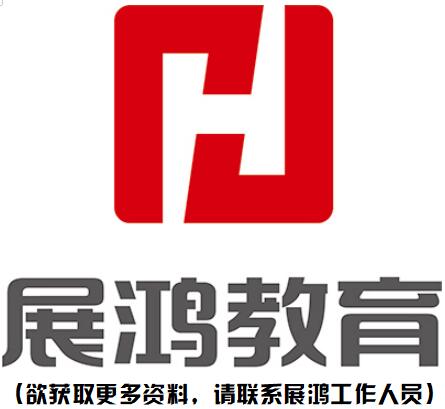 